Argumenterande tekst: Fleksitid i skulen – skriveramme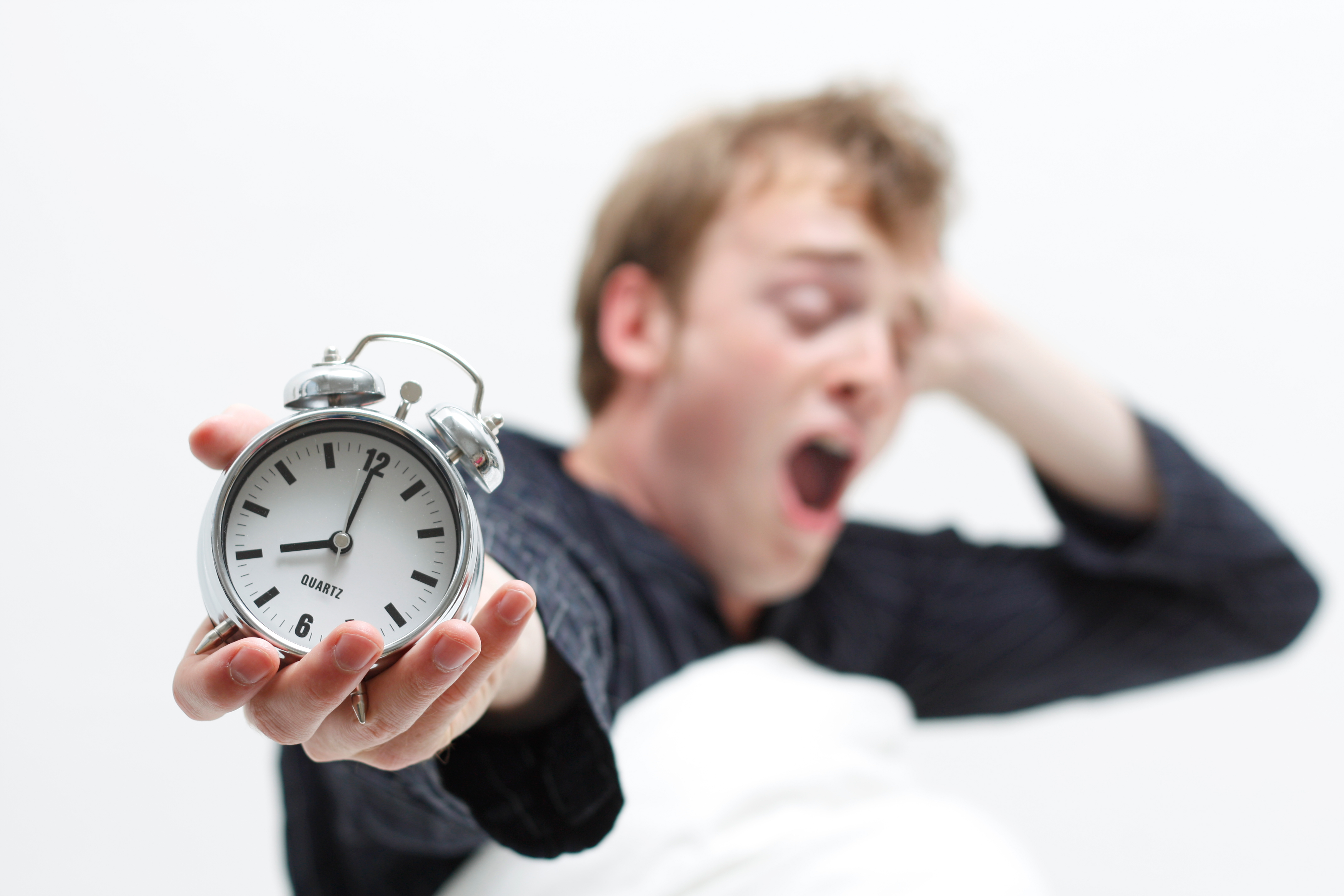 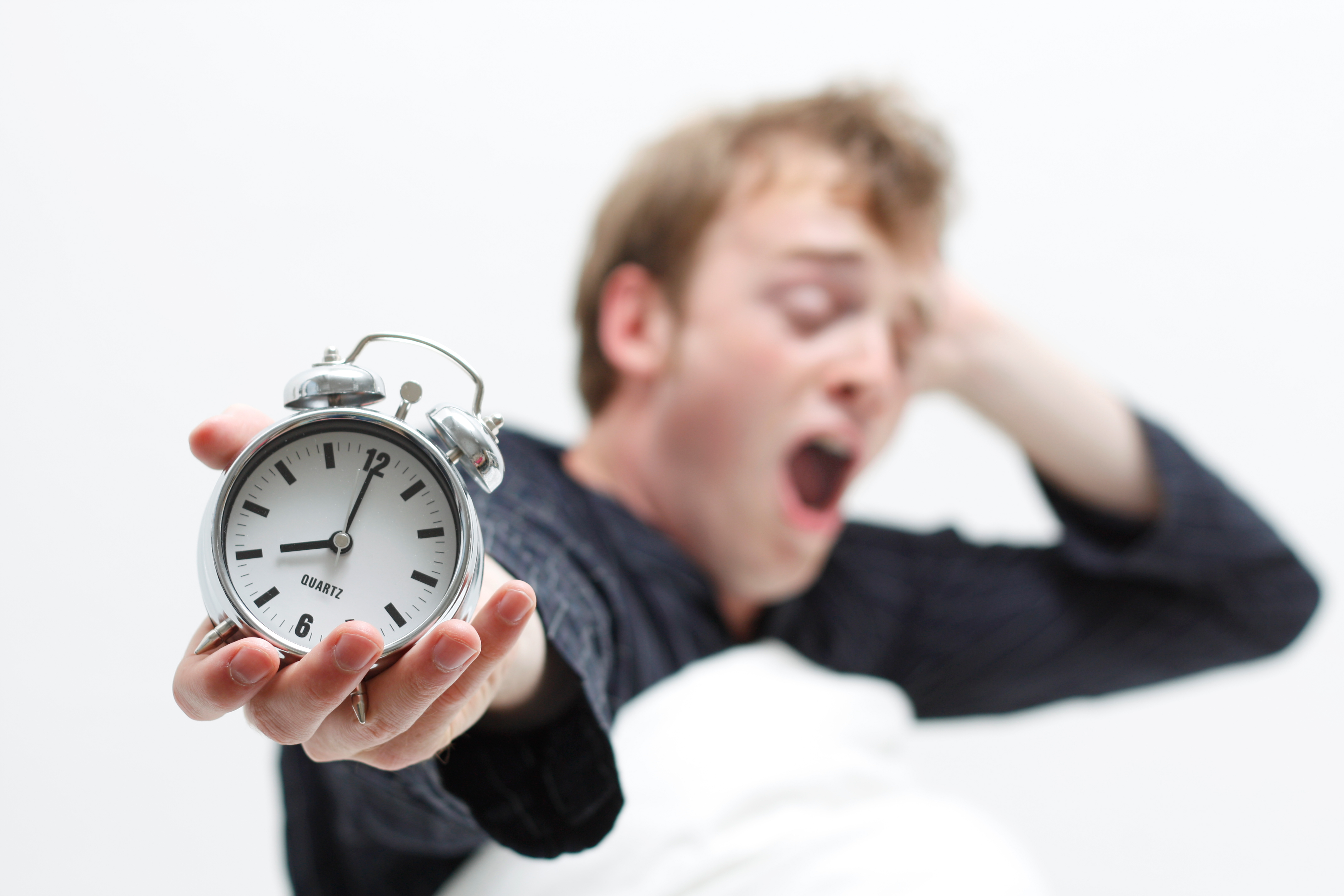 OPPGÅVE: Alle skular bør innføre fleksitid! ______________________________________________________________________________________________________InnleiingHeile verda er lagd til rette for A4-menneske, menneske som liker å stå opp klokka halv sju, gå på skulen og avslutte klokka tre! (Utdjuping: Vel det eller dei punkta nedanfor som passar for deg, eller finn på noe sjølv)Alle er ikkje like,....Kven har bestemt at det skal vere sånn?Kan nokon få til å forandre på dette tyranniet?______________________________________________________________________________________________________For det førsteMange av dei eg kjenner har ein heilt annan døgnrytme. (Utdjuping: Vel det eller dei punkta nedanfor som passar for deg, eller finn på noe sjølv)Ok! Somme synest faktisk det er greitt å .... fordi dei ...Eg, og mange andre, vil helst sove til ... Til gjengjeld synest eg det er heilt greitt å jobbe til...Det å tvinge folk inn i ein døgnrytme som ikkje passar, kan føre til ...Den faste skuletida favoriserer dei som ....______________________________________________________________________________________________________For det andreNår alle elevane kjem og går til same tid, blir det lite lærertid på kvar enkelt. (Utdjuping: Vel det eller dei punkta nedanfor som passar for deg, eller finn på noe sjølv)Om dei vakne og opplagde elevane kjem først, blir starten på skuledagen for lærar og elev ...Læraren får meir tid til kvar enkelt når ...Om dei som er trøytte kan få lov til å sove litt til, blir dei ...Morgontrøytte elevar får lite ut av dei første timane fordi ....Når det er færre elevar mot slutten av dagen, kan dei som treng det få meir tid med læreren, og då ...______________________________________________________________________________________________________For det tredjeFleksitid vil ikkje berre hjelpe den enkelte, heile samfunnet kan faktisk tjene på det. (Utdjuping: Vel det eller dei punkta nedanfor som passar for deg, eller finn på noe sjølv)Dersom skuleelevar og folk i jobb får fleksitid, vil rushtrafikken ....Når trafikken blir meir fordelt, vil talet på trafikkulukker ...Når skuletid og arbeidstid blir meir fordelt utover dagen, vil lokale og ressursar kunne utnyttast betre fordi...______________________________________________________________________________________________________AvslutningFleksitid er framtida! (Utdjuping: Vel det eller dei punkta nedanfor som passar for deg, eller finn på noe sjølv)Skuleelevar vil bli meir motiverte og fungere betre når ...Eksamensresultata for den enkelte elev vil bli betre når ...Skulane vil oppnå betre resultat når...Samfunnet vil fungere meir effektivt når...Mange vil få eit betre liv dersom ...